II SZKOLNY KONKURS NA NAJŁADNIEJSZĄ PALMĘ WIELKANOCNĄ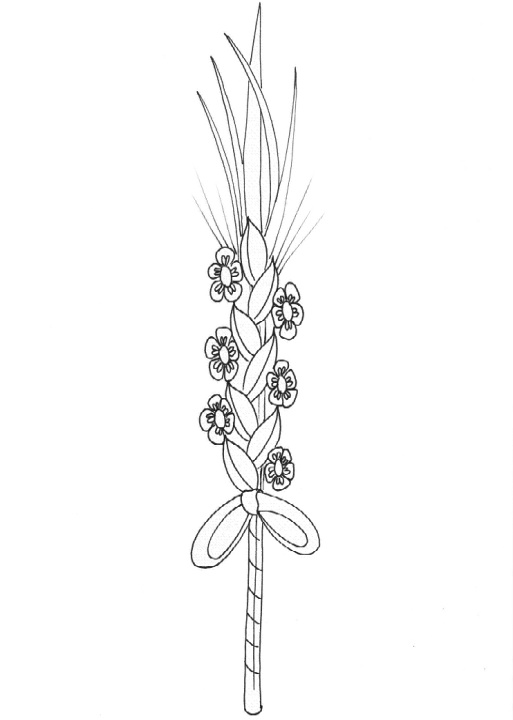 Serdecznie zapraszamy wszystkich uczniów wraz z Rodzicami do udziału w II edycji naszego świątecznego konkursu!REGULAMIN II SZKOLNEGO KONKURSU NA NAJŁADNIEJSZĄ PALMĘ WIELKANOCNĄ:Organizatorem konkursu jest Zespół Szkół w Raniżowie. Konkurs skierowany jest do uczniów klas 0, I-III, IV- VI.Celem konkursu jest:- popularyzowanie oraz kultywowanie tradycji i zwyczajów wielkanocnych związanych z Niedzielą Palmową oraz Wielkanocą; -   pogłębianie wiedzy na temat symboliki i znaczenia palmy w obrzędowości ludowej;-  stworzenie okazji do zaprezentowania przez dzieci i młodzież własnych pomysłów i technik wykonania palm wielkanocnych oraz formy jej zdobienia, wykorzystanie stroików jako ozdoby świątecznego stołu;-  rozbudowanie inwencji twórczej dzieci i młodzieży;-  przekaz wartości i tradycji w rodzinie.Uczestnicy konkursu maja za zadanie wykonać palmę wielkanocną. Technika wykonania palmy jest dowolna. Prosimy nie przynosić palm zakupionych. Wysokość palmy od 1 metra. Najciekawsze i najładniejsze palmy zostaną nagrodzone.W konkursie biorą udział palmy wykonane przez dzieci (dopuszczalna pomoc rodziców). Wykonaną palmę, odpowiednio podpisaną imieniem i nazwiskiem autora składamy w szkole w terminie do 28 marca 2017 roku.Prace powinny być oznaczone metryczką mocno przytwierdzona do palmy zawierającą następujące informacje: IMIĘ i NAZWISKO uczestnika, KLASA.Organizator zastrzega sobie prawo do rozstrzygnięcia konkursu w jednej kategorii w przypadku małej liczby prac. Wyniki zostaną zamieszczone na stronie internetowej szkoły wraz ze zdjęciami. Rozdanie nagród i dyplomów odbędzie się na apelu szkolnym, którego termin będzie podany.Oceniając prace będzie brane pod uwagę:- zgodność z regulaminem konkursu,- pomysłowość i inwencja twórcza uczestników konkursu,- dobór materiałów i elementów zdobniczych,- wielkość i bogactwo użytych materiałów,- samodzielność i estetyka wykonania pracy,- wysokość palmy.Koordynatorzy konkursu: Katarzyna Kołodziej, Agata Wilczyńska.